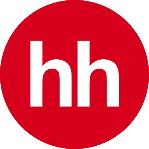 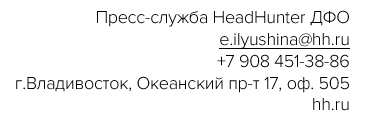 Пресс-релизВ 2022 году зарплаты выросли у 20% жителей Дальнего Востока и Забайкальского краяЧита, 26 декабря 2022 год. Служба исследований hh.ru, крупнейшей платформы онлайн-рекрутинга в России, провела опрос и выяснила, происходили ли в 2022 году сокращения персонала, как изменились заработные платы, многим ли удалось вырасти по карьерной лестнице, а также продолжают ли жители Дальнего Востока и Забайкальского края работать удаленно.Опрос проводился с 1 по 14 декабря среди 4 060 российских соискателей. Заработные платыВ 2022 году заработная плата выросла у 20% жителей Дальнего Востока и Забайкалья. Наибольшая доля тех, у кого произошел рост доходов. Кроме того, о росте зарплат сообщили 26% представителей сферы «Добыча сырья», 25% специалистов по закупкам, 22% производственных специалистов, 21% ИТ-специалистов и 20% банковских служащих – в этих сферах оказалось больше всего респондентов с повышением зарплаты. Еще 18% опрошенных рассказали о падении доходов. В профессиональном разрезе на уменьшение заработной платы чаще всего сетуют в сферах «Автомобильный бизнес» (35%), «Консультирование» и «Продажи» (по 31%), «Туризм, гостиницы, рестораны» (30%), а также «Медицина, фармацевтика» и «Маркетинг, реклама, PR» (по 29%). У 41% заработная плата в 2022 году осталась без изменений, остальные затруднились дать однозначную оценку либо столкнулись с сокращением. Сокращения сотрудниковНа вопрос о том, происходили ли в их компании сокращения сотрудников 2022 году, каждый второй респондент (50%) ответил отрицательно. Чаще всех остальных такой ответ давали жители Дальнего Востока (61% рассказали, что сокращений не было), Северо-Западного ФО (59%) и Сибири (58%). Кроме того, о сохранении штата компании рассказали 65% представителей профессиональной сферы «Закупки», 63% юристов, 61% медиков и фармацевтов, 60% работников науки и образования, а также 54% госслужащих. Еще 30% дальневосточников сообщили, что у них на работе были выборочные сокращения (чаще всего такой ответ давали в сфере добычи сырья, производства и высшего менеджмента – по 34%). 5% (самый низкий процент по стране) считают, что в 2022 году в их компании сократили многих работников (чаще всего такая позиция встречается среди маркетологов и административного персонала – по 24%). Остальные затруднились ответить. Карьерный рост49% жителей Дальневосточных регионов признались, что в течение 2022 года в их должности не произошло изменений – они остались на прежней позиции. 6% отметили, их должность переформулировали без изменения функционала. 10% опрошенных в 2022 году смогли добиться повышения: чаще всего таких респондентов можно встретить среди HR-менеджеров (12%), специалистов по добыче сырья (11%) и среди ИТ-специалистов (10%). Понижение в должности в 2022 году коснулось 5% дальневосточников. Чаще всего с этим сталкивался рабочий персонал (11%) и госслужащие (10%).Кроме того, 16% респондентов из регионов Дальнего Востока (22% по России в целом) сообщили, что их сократили на работе. Чаще прочих под сокращение попадали представители сфер «Искусство, развлечения, масс-медиа» (33%), «Управление персоналом» (30%), «Маркетинг, реклама, PR» и «Туризм, гостиницы, рестораны» (по 29%), «Высший менеджмент» (27%). Среди разных регионов с сокращениями чаще всего сталкивались жители Москвы (28%), Московской области, Республики Татарстан и Санкт-Петербурга (по 25%), а также Новосибирской области (24%). Режим работыБольше половины – 68% жителей ДФО (и 57% россиян) – трудятся полностью в офисе, на производстве или на территории работодателя, то есть, НЕ дистанционно. Как правило, это рабочий персонал и производственные специалисты (по 84%), госслужащие (83%), представители туризма и ресторанов (82%), а также добычи сырья (79%). Еще 20% сегодня дальневосточников работают полностью удаленно (в частности, это 49% маркетологов, 48% работников искусства и медиа, 47% ИТ-специалистов). Оставшиеся 11% работают в гибридном графике, то есть, чередуют дом и офис (формат особенно популярен в банковской сфере – 33%). Отметим, что распространенность удаленной занятости напрямую зависит от возраста сотрудника. Так, среди респондентов 18-24 лет удаленно работают 36%, среди 25-34-летних – 30%, среди респондентов в возрасте от 35 до 44 лет – уже 21%, а среди тех, кто старше 45 лет -  всего 15% трудятся на дистанте. В каком режиме вы сейчас работаете?О hh.ruHeadHunter (hh.ru) – крупнейшая платформа онлайн-рекрутинга в России, клиентами которой являются свыше 515 тыс. компаний. Цель HeadHunter – помогать компаниям находить сотрудников, а людям – работу, и делать так, чтобы процесс поиска сотрудников и работы был быстрым и доставлял обеим сторонам только положительные впечатления. Обширная база компании содержит свыше 55 млн резюме, а среднее дневное количество вакансий в течение 2021 г. составило свыше 933 тысяч ежемесячно. По данным SimilarWeb, hh.ru занимает второе место в мире по популярности среди порталов по поиску работы и сотрудников. HeadHunter – аккредитованная Министерством цифрового развития ИТ-компания, она включена в Реестр аккредитованных ИТ-компаний России.ВозрастПолностью на территории работодателяПолностью удаленноВ гибридном формате18 — 2447%36%17%25 — 3452%30%18%35 — 4459%21%20%45 — 5466%15%19%55 и старше67%15%18%